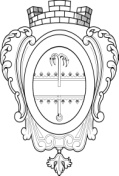 СОВЕТ ДЕПУТАТОВ МУНИЦИПАЛЬНОГО ОБРАЗОВАНИЯ«НИКОЛЬСКОЕ ГОРОДСКОЕ ПОСЕЛЕНИЕПОДПОРОЖСКОГО МУНИЦИПАЛЬНОГО РАЙОНАЛЕНИНГРАДСКОЙ ОБЛАСТИ»РЕШЕНИЕОб исполнении бюджета МО «Никольского городского поселения Подпорожского муниципального района Ленинградской области» за 1 полугодие  2020годаВ соответствии Федеральным законом от 6 октября . № 131-ФЗ «Об общих принципах организации местного самоуправления в Российской Федерации», Уставом Никольского городского поселения, заслушав информацию администрации об исполнении бюджета за 1 полугодие 2020 года, Совет депутатов Никольского городского поселения,РЕШИЛ:Принять к сведению информацию об исполнении бюджета за 1 полугодие 2020 года.Администрации Никольского городского поселения усилить контроль за исполнением доходной части бюджета.Глава муниципального образования«Никольское городское поселение»                   		                   А.В. ГлушановОтчет об исполнение бюджета МО «Никольское городское поселениеПодпорожского муниципального района Ленинградской области»  за 1 полугодие 2020 годаРасходы   Численность администрации на 01.07.2020г. составляет 8 человек, в том числе муниципальные служащие - 7 человек. Фактические затраты на их денежное содержание за 1 полугодие 2020 года составили – 1 829,0 тыс.руб.Численность работников муниципального учреждения культуры - МУБ «Никольский центр культуры и досуга» составляет 17 человек и фактические затраты на их денежное содержание за 1 полугодие 2020 года составили  2 745,3  тыс.руб.16 сентября 2020 года                                                  № 64              НаименованиеУтверждено на 2020 г.Исполненона01.07.2020  % исполненияНалог на доходы физических лиц3 887,01 733,044,6Доходы от уплаты акцизов513,4194,837,9Налог на имущество физических лиц100,013,313,3Земельный налог100,048,948,9Государственная пошлина10,02,626,0Доходы, получаемые в виде арендной платы за земельные участки которые расположены в границах поселений650,0475,173,1Доходы от сдачи в аренду имущества, составляющие казну поселения1 135,01 120,598,7Прочие поступления  от использования имущества – средства найма на муниц. жилье450,0150,633,5Доходы от продажи земельных участков, 10,05,050,0Прочие доходы-45,8-Денежные взыскания (штрафы) 10,0--ВСЕГО НАЛОГОВЫЕ И НЕНАЛОГОВЫЕ ДОХОДЫ6 865,43 789,655,2Дотации бюджетам поселений  на выравнивание бюджетной обеспеченности (районные и областные)17 398,89 625,655,0Субвенции бюджетам  поселений на осуществление первичного воинского учета на территориях, где отсутствуют военные комиссариаты267,2133,650,0Субвенции на выполнение передаваемых полномочий3,53,5100,0Субсидии на осуществление дорожной деятельности10 229,6--Прочие субсидии 6 669,0500,27,5Субсидии на реализацию мероприятий по обеспечению жильем молодых семей578,4578,4100,0Прочие межбюджетные трансферты1 056,0403,138,2Субсидии на реализацию программ формирования современной городской среды9 144,06 093,666,6Прочие безвозмездные поступления10,0--ВСЕГО БЕЗВОЗМЕЗДНЫЕ ПОСТУПЛЕНИЯ45 356,5э38,2ВСЕГО ДОХОДНАЯ ЧАСТЬ БЮДЖЕТА52 221,921 127,640,5Наименование раздела и подразделаУтвержденона 2020г.Исполнено на 01.07.20г.% исполненияФункционирование Правительства РФ, высших органов исполнительной  власти субъектов РФ, местных администраций6 700,02 862,942,7Межбюджетные трансферты на осуществление части полномочий26,0--Другие общегосударственные вопросы800,0378,547,3Резервный фонд 10,0--Осуществление отдельных полномочий3,53,5100,0Осуществление первичного воинского учета267,2106,039,7Поддержка дорожного хозяйства12 044,693,80,8Поддержка малого и среднего предпринимательства60,0--Вопросы землепользования500,0126,822,6Предупреждение и ликвидация последствий  ЧС, ПБ100,06,36,3Жилищное хозяйство 500,0191,438,3Коммунальное хозяйство 10 715,7129,61,2Благоустройство 15 309,37 566,1 49,4Культура – учреждения культура9 966,64 336,343,5Физкультура и спорт2 560,01 230,48,0Мероприятия по организации занятости детей, подростков и молодежи50,0--Пенсионное обеспечение274,735,512,9Социальное обеспечение628,7628,7100,0ВСЕГО РАСХОДОВ60 516,317 695,429,2